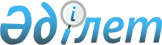 О внесении изменений в решение Курчумского районного маслихата от 27 декабря 2022 года № 30/9-VII "О бюджете Куйганского сельского округа на 2023-2025 годы"Решение Курчумского районного маслихата Восточно-Казахстанской области от 22 декабря 2023 года № 13/8-VIII
      Курчумский районный маслихат РЕШИЛ:
      1. Внести в решение Курчумского районного маслихата "О бюджете Куйганского сельского округа на 2023-2025 годы" от 27 декабря 2022 года № 30/9-VII следующие изменения:
       пункт 1 изложить в новой редакции:
      "1. Утвердить бюджет Куйганского сельского округа Курчумского района на 2023-2025 годы согласно приложениям 1, 2 и 3 соответственно, в том числе на 2023 год в следующих объемах:
      1) доходы - 84082,0 тысяч тенге, в том числе:
      налоговые поступления – 4335,5 тысяч тенге;
       неналоговые поступления – 129,5 тысяч тенге;
      поступления от продажи основного капитала - 5973,0 тысяч тенге;
      поступления трансфертов – 73644,0 тысяч тенге;
      2) затраты – 84593,5 тысяч тенге;
       3) чистое бюджетное кредитование - 0,0 тысяч тенге, в том числе:
       бюджетные кредиты - 0,0 тысяч тенге;
       погашение бюджетных кредитов - 0,0 тысяч тенге;
      4) сальдо по операциям с финансовыми активами - 0,0 тысяч тенге, в том числе:
       приобретение финансовых активов - 0,0 тысяч тенге;
       поступления от продажи финансовых активов государства - 0,0 тысяч тенге;
       5) дефицит (профицит) бюджета – -511,5 тысяч тенге;
       6) финансирование дефицита (использование профицита) бюджета – 511,5 тысяч тенге, в том числе:
       поступление займов - 0,0 тысяч тенге;
       погашение займов - 0,0 тысяч тенге;
       используемые остатки бюджетных средств – 511,5 тысяч тенге;
      остатки бюджетных средств -511,5 тысяч тенге.
      2. Учесть в бюджете Куйганского сельского округа объем субвенции, передаваемый из районного бюджета в бюджет Куйганского сельского округа на 2023 год в сумме 38296,0 тысяч тенге.".
      приложение 1 к указанному решению изложить в новой редакции согласно приложению к настоящему решению.
      2. Настоящее решение вводится в действие с 1 января 2023 года. Бюджет Куйганского сельского округа Курчумского района на 2023 год 2023 год
					© 2012. РГП на ПХВ «Институт законодательства и правовой информации Республики Казахстан» Министерства юстиции Республики Казахстан
				
      Председатель Курчумского районного маслихата 

К. Бахтияров
Приложение 
к решению Курчумского 
районного маслихата 
от 22 декабря 2023 года 
№ 13/8-VIІIПриложение 1 
к решению Курчумского 
районного маслихата 
от 27 декабря 2022 года 
№ 30/9-VII
Категория
Категория
Категория
Категория
Всего (тысяч тенге)
Класс
Класс
Класс
Всего (тысяч тенге)
Подкласс
Подкласс
Всего (тысяч тенге)
Наименование
Всего (тысяч тенге)
1
2
3
4
5
1.ДОХОДЫ
84082,0
1
Налоговые поступления
4335,5
01
Подоходный налог
821,4
2
Индивидуальный подоходный налог
821,4
04
Налоги на собственность 
3159,1
1
Налоги на имущество
120,2
3
Земельный налог
111,4
4
Налог на транспортные средства
2915,1
Hалог на транспортные средства с юридических лиц
364,2
Hалог на транспортные средства с физических лиц
2550,9
5
Единый земельный налог
12,4
05
Внутренние налоги на товары, работы и услуги
355,0
3
Поступление за использование природных и других ресурсов
355,0
2
Не налоговое поступления
129,5
01
Доходы от государственной собственности
129,5
5
Доходы от аренды имущество, находящегося в государственной собственности
129,5
Доходы от аренды имущества коммунальной собственности города районного значения, села, поселка, сельского округа
129,5
3
Продажа земли и нематериальных активов
5973,0
03
Продажа земли 
5973,0
1
Поступление от продажи земельных участков
5973,0
 4
Поступления трансфертов
73644,0
02
Трансферты из вышестоящих органов государственного управления
73644,0
3
Трансферты из районного ( города областного значения) бюджета
73644,0
1
Целевые текущие трансферты из местных бюджетов
35348,0
5
Субвенции
38296,0
Функциональная группа
Функциональная группа
Функциональная группа
Функциональная группа
Функциональная группа
Всего (тысяч тенге)
Функциональная подгруппа
Функциональная подгруппа
Функциональная подгруппа
Функциональная подгруппа
Всего (тысяч тенге)
Администратор бюджетных программ
Администратор бюджетных программ
Администратор бюджетных программ
Всего (тысяч тенге)
Программа
Программа
Всего (тысяч тенге)
Наименование
Всего (тысяч тенге)
1
2
3
4
5
6
II. ЗАТРАТЫ
84593,5
01
Государственные услуги общего характера
60508,0
1
Представительные, исполнительные и другие органы, выполняющие общие функции государственного управления
60508,0
124
Аппарат акима города районного значения, села, поселка, сельского округа
60508,0
001
Услуги по обеспечению деятельности акима города районного значения, села, поселка, сельского округа
53008,0
022
Капитальные расходы государственного органа
7500,0
07
Жилищно-коммунальное хозяйство
15132,8
2
Коммунальное хозяйство
3300,0
124
Аппарат акима города районного значения, села, поселка, сельского округа
3300,0
014
Организация водоснабжения населенных пунктов 
3300,0
3
Благоустройство населенных пунктов
11832,8
124
Аппарат акима города районного значения, села, поселка, сельского округа
11832,8
008
Освещение улиц в населенных пунктах
8665,0
009
Обеспечение санитарии населенных пунктов
1000,0
011
Благоустройство и озеленение населенных пунктов
2167,8
12
Транспорт и коммуникации
8952,7
1
Автомобильный транспорт
8952,7
124
Аппарат акима города районного значения, села, поселка, сельского округа
8952,7
013
Обеспечение функционирования автомобильных дорог в городах районного значения, селах, поселках, сельских округах
8952,7
III. ЧИСТОЕ БЮДЖЕТНОЕ КРЕДИТОВАНИЕ
0,0
Бюджетные кредиты
0,0
Погашение бюджетных кредитов
0,0
IV. САЛЬДО ПО ОПЕРАЦИЯМ С ФИНАНСОВЫМИ АКТИВАМИ
0,0
Приобретение финансовых активов
0,0
Поступление от продажи финансовых активов государства
0,0
V. ДЕФИЦИТ (ПРОФИЦИТ) БЮДЖЕТА
-511,5
VI. ФИНАНСИРОВАНИЕ ДЕФИЦИТА (ИСПОЛЬЗОВАНИЕ ПРОФИЦИТА) БЮДЖЕТА
511,5
Поступления займов
0,0
Погашение займов
0,0
Используемые остатки бюджетных средств
0,0
Остатки бюджетных средств
0,0